SCHEDA DI MONITORAGGIO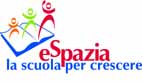 PRIMO MONITORAGGIOData: _________________________In generale la situazione è:Migliorata		⃝Rimasta invariata	⃝Peggiorata:		⃝Descrivere come: ____________________________________________________________________________________________________________________________________________________________________________________________________________________________________________________________________________________________________________________________________SECONDO MONITORAGGIOData: _________________________In generale la situazione è:Migliorata		⃝Rimasta invariata	⃝Peggiorata:		⃝Descrivere come: ____________________________________________________________________________________________________________________________________________________________________________________________________________________________________________________________________________________________________________________________________TERZO MONITORAGGIOData: _________________________In generale la situazione è:Migliorata		⃝Rimasta invariata	⃝Peggiorata:		⃝Descrivere come: ____________________________________________________________________________________________________________________________________________________________________________________________________________________________________________________________________________________________________________________________________QUARTO MONITORAGGIOData: _________________________In generale la situazione è:Migliorata		⃝Rimasta invariata	⃝Peggiorata:		⃝Descrivere come: ____________________________________________________________________________________________________________________________________________________________________________________________________________________________________________________________________________________________________________________________________